Ålands lagtings beslut om antagande avLandskapslag om ändring av 19 § landskapslagen om energideklaration för byggnader	I enlighet med lagtingets beslut ändras landskapslagen 19 § 2 mom. landskapslagen (2014:31) om energideklaration för byggnader som följer:19 §Behandling av uppgifterna i energideklarationsregistret- - - - - - - - - - - - - - - - - - - - - - - - - - - - - - - - - - - - - - - - - - - - - - - - - - - -	På uppgifterna i energideklarationsregistret och sådana handlingars offentlighet och utlämnande av dem tillämpas bestämmelserna i landskapslagen (1977:72) om allmänna handlingars offentlighet. Därtill tillämpas dataskyddslagstiftningen på behandlingen av personuppgifter.__________________	Denna lag träder i kraft den__________________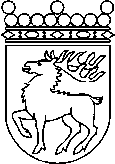 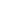 Ålands lagtingBESLUT LTB 46/2018BESLUT LTB 46/2018DatumÄrende2018-11-21LF 14/2017-2018	Mariehamn den 21 november 2018	Mariehamn den 21 november 2018Gun-Mari Lindholm talmanGun-Mari Lindholm talmanVeronica Thörnroos  vicetalmanViveka Eriksson  vicetalman